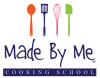  Birthday Party Agreement Basic Party Information: Child’s Name:________________________________ Age Turning:__________ Gender: ____ Party Date:___________ Party Time:____________ #of guests:_______ Parent/Guardian Information: Parent Name:_____________________________ Phone#:_____________________ Email:__________________________________  Address:_____________________________  City, State, Zip Code:______________________________________ Cost: Please check off the party theme *All parties include an instructor & kitchen for 1.5 hours, recipe ingredients, birthday candles, paper plates, and napkins. Homemade Pizzas (with variety of toppings) $300 	           Giant Cookie Pizza $300 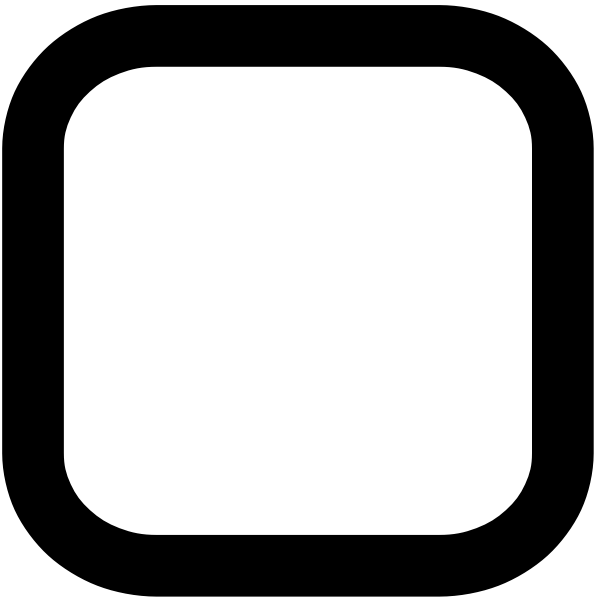 Bake & Design Your Own Vanilla Cupcakes with Buttercream Frosting $350 If paying by check, please make checks payable to:        MADE BY ME Cooking School  								  250 New Meadow Road   						                          Barrington, RI 02806 Guidelines: •  50% deposit due at time of registration and is non-refundable to secure date, remaining balance is due at the end of your event. •  Parties are priced for a maximum of 12 children. Additional children are $20 each. •  All participants (including the birthday celebrant) must fill out a Participation Waiver. To ensure health and safety of participants, all known allergies (and pediatrician information) must be known prior to shopping for party ingredients. •  No homemade food is allowed due to food allergies. Ordered pizza should arrive 30 minutes from the start of party. •  Host may arrive 15 minutes prior to your party time. •  Other than hand-washing, MADE BY ME staff will not assist a Participant in the use of the bathroom. •  Party duration is 1.5 hours. Due to other events in the kitchen, participants should depart at the conclusion of the event.  •  Cameras and video equipment are permitted I hereby understand the contents of the MADE BY ME Cooking School Birthday Party Agreement and agree to conform to the outlined party arrangements and guidelines. If not, I understand that my party may be immediately terminated.  Signature:_______________________________ Date:_______________________ 691 Main Street, Warren, RI 20885 | (413)-237-0384 | MadeByMeCookingSchool@yahoo.com